V 4 – Volta’sche Säule Materialien: 		Spannungsmesser, 2 Kabel mit Krokodilklemmen, 2 Kupferbleche (2,5x4 cm), 2 Zinkbleche (10 cm2), Filterpapier (10 cm2) (Größerer Aufbau: 2 Elektromotoren, Spannungsmesser, 4 Kabel mit Krokodilklemmen, 5 Kupferbleche (10 cm2), 5 Zinkbleche (10 cm2), 9 Filterpapiere (10 cm2)).Chemikalien:		Kaliumchlorid-Lösung.Durchführung: 			Die Metallplättchen werden beginnend mit dem Zinkplättchen abwechselnd aufeinander gelegt. Zwischen die erste Kupfer- und die zweite Zinkplatte wird ein in Kaliumchlorid-Lösung getränktes Stück Filterpapier gelegt. Die oberste und unterste Metallplatte wird jeweils mit dem Voltmeter verbunden. Um die Metallplättchen zu säubern können sie kurz in Salzsäure getränkt werden. Beobachtung:		Es wird eine Spannung von 1,04 V gemessen. Im Fall des größeren Aufbaus fangen die Flügel des Elektromotors an sich zu drehen. 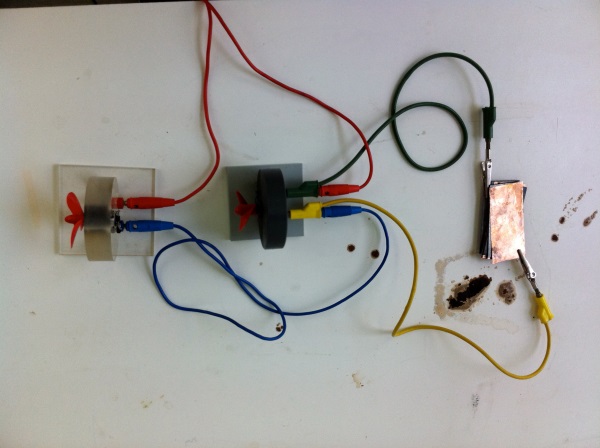 Abb. 5 – Das Volta’sche Element. Deutung:		Die Differenz der Standardpotentiale beider Metalle gibt die gemessene Spannung an, die im Folgenden zusammen mit der Redoxgleichung aufgeführt wird: 		Zn (s)  Zn2+ (aq) + 2 é 	(Oxidation; Standardpotential: - 0,76 V)		Cu2+ (aq) + 2 é  Cu (s) 	(Reduktion; Standardpotential: + 0,34 V)		Im Idealfall wird für jedes Kupfer-Zink-Paar eine Spannung von 1,10 V gemessen, wodurch es möglich ist die Spannung durch eine Vielzahl Plättchen stark zu erhöhen. Entsorgung:		Die Metallplättchen können wiederverwendet werden. Das Filterpapier wird mit dem Hausmüll entsorgt und die Kaliumchlorid-Lösung wird in den Ausguss geschüttet. Literatur:	H. Schmidkunz, W. Rentzsch: Chemische Freihandversuche, Band 1. Kleine Versuche mit großer Wirkung. Aulis Verlag, 2011. S. 121. GefahrenstoffeGefahrenstoffeGefahrenstoffeGefahrenstoffeGefahrenstoffeGefahrenstoffeGefahrenstoffeGefahrenstoffeGefahrenstoffeKaliumchloridKaliumchloridKaliumchloridH: -H: -H: -P: -P: -P: -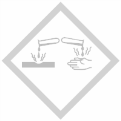 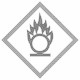 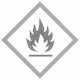 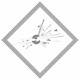 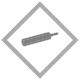 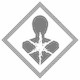 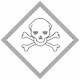 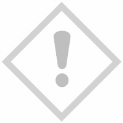 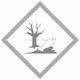 